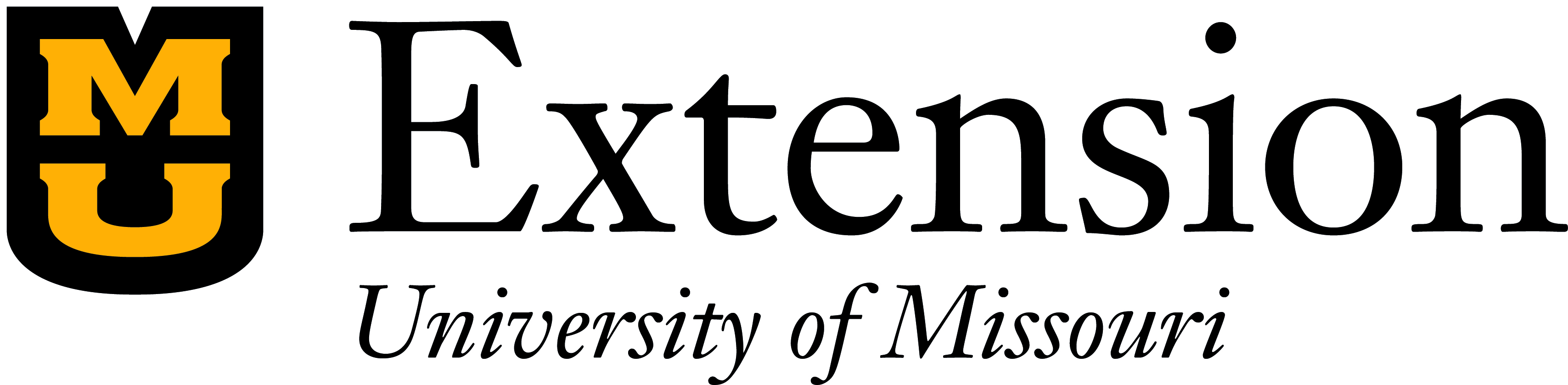 FOR IMMEDIATE RELEASEContact:	Name		Title		Organization		Phone		EmailDateNominations are being accepted for the January (day) election of the University of Missouri Extension Council in (County Name) County. Council members are elected or appointed to two-year terms and may not serve more than two consecutive terms. Nominees must be at least 18 and must reside in the district from which they are selected. Nominations must be made prior to December (date that is 30 days before election). “We want nominees who are interested in improving our community and the education of our youth,” said (council member name). “The resources of the University of Missouri System and Lincoln University are available to us through this statewide partnership. We need active council members who recognize the needs in the community and can help plan, locate funds and promote educational programs with University of Missouri Extension specialists.”MU Extension offers educational programs in agriculture and natural resources, families, business and workforce development, community development, youth development, community health and various continuing education courses, seminars and workshops.   Nominations may be made through the Council Chair (name) or the county extension center at (phone/email). Nominees will be contacted to secure their permission to place their names on the January (day of election) ballot. ##